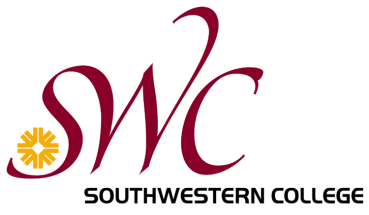 BUSINESS AND FINANCEHUMAN RESOURCES SUPERINTENDENT/PRESIDENTPROGRAM REVIEWProgram NameYear